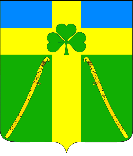 АДМИНИСТРАЦИЯ ВОЗДВИЖЕНСКОГО СЕЛЬСКОГО ПОСЕЛЕНИЯКУРГАНИНСКОГО РАЙОНАПОСТАНОВЛЕНИЕот __04.05.2022__                                                                                                       № __42__станица ВоздвиженскаяОб утверждении Порядка учета и охраны объектов культурного наследия местного значения на территории Воздвиженского сельского поселения Курганинского районаВ целях формирования историко-культурной среды на территории муниципального образования Курганинский район, реализации Федерального закона от 25 июня 2002 г. № 73-ФЗ «Об объектах культурного наследия (памятниках истории и культуры) народов Российской Федерации»), 
п о с т а н о в л я ю:	1. Утвердить Порядок учета и охраны объектов культурного наследия местного значения на территории Воздвиженского сельского поселения Курганинского района (приложение 1).2. Утвердить Реестр объектов культурного наследия местного значения на территории Воздвиженского сельского поселения Курганинского района (приложение 2).3. Опубликовать настоящее постановление в периодическом печатном средстве массовой информации органов местного самоуправления Курганинского района разместить на официальном сайте администрации Воздвиженского сельского поселения в информационно-телекоммуникационной сети «Интернет».	4. Контроль за выполнением настоящего постановления возложить 
на заместителя главы Воздвиженского сельского поселения Курганинского района Половодову И.А.5. Настоящее постановление вступает в силу со дня подписания и не ранее его официального опубликования.Глава Воздвиженского сельского поселения Курганинского района		                                     С.А. КурбатовПриложение 1УТВЕРЖДЕНпостановлением администрации муниципального образования Курганинский район_04.05.2022_ № __42__ ПОРЯДОКучета и охраны объектов культурного наследия местного значения на территории муниципального образования Курганинский район1. Общие положения1.1. Настоящий Порядок направлен на реализацию полномочий Воздвиженского сельского поселения Курганинского района в сфере охраны и сохранения объектов культурного наследия (памятников истории и культуры) местного значения. 1.2. Правовое регулирование отношений в сфере охраны и сохранения объектов культурного наследия местного значения осуществляется 
в соответствии с Федеральным законом от 6 октября 2003 г. № 131-ФЗ 
«Об общих принципах организации местного самоуправления в Российской Федерации», Федеральным законом от 25 июня 2002 г. № 73-ФЗ «Об объектах культурного наследия (памятниках истории и культуры) народов Российской Федерации», Законом Краснодарского края от 15 июля 2015 г. № 3223-КЗ 
«Об объектах культурного наследия (памятниках истории и культуры) народов Российской Федерации,  расположенных на территории Краснодарского края», Уставом Воздвиженского сельского поселения Курганинского района.1.3. Объекты культурного наследия местного значения (памятники истории и культуры, мемориальные сооружения, памятные знаки и иные объекты) Воздвиженского сельского поселения Курганинского района являются достоянием Воздвиженского сельского поселения, составляют его историко-культурное наследие и подлежат учету в целях сохранения, ремонта и реставрации.1.4. Администрация Воздвиженского сельского поселения Курганинского района организует учет объектов культурного наследия, контроль за их состоянием, их обслуживание, а при необходимости - реставрацию 
в установленном порядке.1.5. Учет объектов культурного наследия включает в себя составление 
и ведение единого муниципального реестра объектов культурного наследия (далее - реестр), в котором указываются наименование и категория объекта, время и дата создания, а также местонахождение объекта, собственник, пользователь объекта, техническое состояние, реквизиты документов об установке объекта и другие необходимые сведения об объектах.1.6. Реестр объектов культурного наследия размещается на официальном сайте администрации муниципального образования Курганинский район.2. Полномочия администрации Воздвиженского сельского поселения в отношении объектов культурного наследия, расположенных на территории муниципального образования2.1. Администрация Воздвиженского сельского поселения Курганинского района в отношении объектов культурного наследия, расположенных на территории Воздвиженского сельского поселения Курганинского района осуществляет:1) обеспечение соблюдения законодательства об охране и использовании объектов культурного наследия;2) мониторинг состояния объектов культурного наследия, который включает в себя обследование (не реже одного раза в год), фотофиксацию, составление актов технического состояния памятников;3) разработку целевых программ сохранения, использования, популяризации и охраны объектов культурного наследия;4) составление перечня объектов культурного наследия, учет памятников истории и культуры;5) выявление объектов культурного наследия;6) установку информационных надписей, подготовку текстов надписей 
и обозначений на объекте культурного наследия; 7) пропаганду культурного наследия, издательскую деятельность в целях популяризации культурного наследия;8) подготовку документов для включения объектов в единый государственный реестр, представление на государственную историко-культурную экспертизу;9) ведение учетной документации объектов культурного наследия;10) формирование фонда движимых памятников истории и культуры города (рукописи, архивы, кино и фотодокументы, предметы быта, искусства 
и др.);11) организацию, финансирование и контроль работ по предотвращению, выявлению и устранению последствий актов вандализма на объектах культурного наследия, принятие мер по привлечению к ответственности виновных в актах вандализма;12) иные полномочия в соответствии с действующим законодательством Российской Федерации, Краснодарского края и муниципальными правовыми актами.3. Формирование и ведение единого реестра объектов культурного наследия3.1. Реестр представляет собой банк данных, в соответствии с общими принципами формирования, методов и формы ведения реестра, установленными Федеральным законом от 25 июня 2002 г. № 73-ФЗ «Об объектах культурного наследия (памятниках истории и культуры) народов Российской Федерации».3.2. Реестр ведется на бумажных и электронных носителях.3.3. Основанием для регистрации объектов культурного наследия 
в Едином реестре являются решения органов местного самоуправления 
о включении объектов культурного наследия в реестр.3.4. Регистрация объектов культурного наследия в реестре осуществляется посредством присвоения объектам культурного наследия регистрационных номеров и внесения в таблицу следующего формата:1) регистрационный номер, являющийся неповторимым порядковым номером объекта культурного наследия;	2) наименование объекта;	3) дата внесения в реестр, в формате: число, месяц, год;	4) буквенное кодовое обозначение (начальных букв названия поселения) Воздвиженского сельского поселения Курганинского района (БП);	5) знак, характеризующий объект культурного наследия (памятник - 1; ансамбль - 2; достопримечательное место - 3; объект археологического наследия - 4);	6) буквенный код, характеризующий категорию историко-культурного значения объекта культурного наследия (объект культурного наследия местного (муниципального) значения - М; объект культурного наследия регионального значения - Р; объект культурного наследия федерального значения - Ф).	3.5. На каждый объект культурного наследия ведется учетная карта. 
В учетные карты вносятся следующие сведения:	1) наименование объекта;	2) время создания (возникновения) объекта и (или) дата связанного с ним исторического события;	3) адрес (местонахождение) объекта (по данным организации, осуществляющей государственный технический учет и (или) техническую инвентаризацию объектов градостроительной деятельности; для объектов, расположенных вне границ населенных пунктов или не имеющих адреса, - описание местоположения);	4) вид объекта;	5) общая видовая принадлежность объекта;	6) общее описание объекта и вывод о его историко-культурной ценности;	7) использование объекта культурного наследия или пользователь;	8) дата и обстоятельства выявления (обнаружения) объекта;	9) составитель учетной карты.3.6. Учетные дела объектов культурного наследия подлежат бессрочному хранению. Уничтожение, а также изъятие учетных дел, каких-либо документов из учетных дел или их частей не допускаются	3.7. На каждый объект культурного наследия ведется учетная карта. Документы и сведения, указанные в пунктах 2 и 3 статьи 20 Федерального закона от 25 июня 2002 г. № 73-ФЗ «Об объектах культурного наследия (памятниках истории и культуры) народов Российской Федерации», составляют учетные дела объектов культурного наследия.3.8. Учетные дела объектов культурного наследия подлежат бессрочному хранению. Уничтожение, а также изъятие учетных дел, каких-либо документов из учетных дел или их частей не допускаются.Заместитель главыВоздвиженского сельского поселения Курганинского района 						                 И.А. ПоловодоваПриложение 2УТВЕРЖДЕНпостановлением администрации муниципального образования Курганинский район__04.05.2022__ № __42_ РЕЕСТРобъектов культурного наследия местного значенияна территории Воздвиженского сельского поселенияКурганинского районаЗаместитель главыВоздвиженского сельского поселения Курганинского района 						                 И.А. Половодова№НаименованиеДатаМОВидКатегория123456№НаименованиеДатаМОВидКатегория1234561Памятный знак жителям Воздвиженского сельского поселения, Участникам боевых действий в Афганистане и др. локальных войн2017ВП1М2Памятный знак жителям Воздвиженского сельского поселения участникам ликвидации ядерной катастрофы на Чернобыльской АЭС2017ВП1М